Entrez dans la vie active grâce aux Transports JEGOU !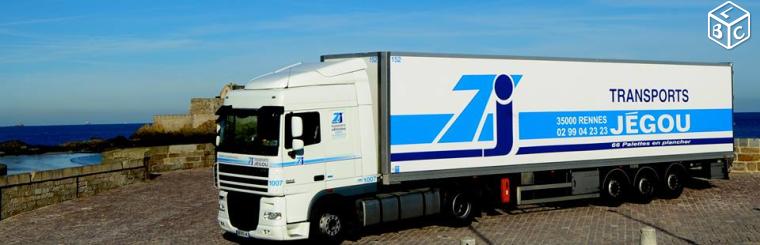 Présentation de la sociétéEntreprise Familiale depuis 1991, les Transports JEGOU sont spécialisés dans le transport routier de marchandises générales en double-plancher.Forts d'un savoir- faire reconnu, les Transports JEGOU  s'appuient sur ses 55 collaborateurs impliqués et sur son parc de 31 véhicules pour satisfaire sa clientèle.Dans le cadre de la gestion et de son développement de ses lignes régulières, Les transports JEGOU renforcent son équipe d’exploitants en recrutant un nouveau collaborateur : Exploitant Transport Junior H/FDescription des missions- l’organisation et le contrôle des lignes régulières dans le respect de la réglementation - gestion de relation avec les clients, les conducteurs, les services techniques- suivi de la rentabilité - recherche de fret- saisie informatique des commandes- gestion des heures des conducteurs- permanence téléphonique (1semaine sur 3) hors ouverture des bureauxProfil recherchéVous êtes titulaire d’un  BTS ou DUT Transport. Vous êtes débutant(e) et vous êtes motivé(e). Vous êtes à l'aise avec l'outil informatique. Vous maitrisez éventuellement l’anglais.Vous faites preuve de dynamisme, vous disposez du sens du contact, vous êtes rigoureux (se) et appréciez le travail en équipe.Poste en CDI avec 2 mois d’essai, 35h semaine, Mutuelle entreprise. Vous pensez être le candidat ou la candidate que nous recherchons, alors envoyer votre CV  à : Transports JEGOU ZA la Croix Rouge BP 73238 BRECE 35530 Noyal sur Vilaine ou par mail à recrutement@jegoutransports.fr 